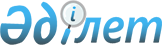 Об определении мест для размещения агитационных печатных материалов для всех кандидатов
					
			Утративший силу
			
			
		
					Постановление акимата Карасуского района Костанайской области от 21 августа 2015 года № 207. Зарегистрировано Департаментом юстиции Костанайской области 16 сентября 2015 года № 5879. Утратило силу постановлением акимата Карасуского района Костанайской области от 30 ноября 2017 года № 213
      Сноска. Утратило силу постановлением акимата Карасуского района Костанайской области от 30.11.2017 № 213 (вводится в действие по истечении десяти календарных дней после дня его первого официального опубликования).
      В соответствии с пунктом 6 статьи 28 Конституционного Закона Республики Казахстан от 28 сентября 1995 года "О выборах в Республике Казахстан", со статьей 31 Закона Республики Казахстан от 23 января 2001 года "О местном государственном управлении и самоуправлении в Республике Казахстан", акимат Карасуского района ПОСТАНОВЛЯЕТ:
      1. Определить совместно с Карасуской районной избирательной комиссией места для размещения агитационных печатных материалов для всех кандидатов согласно приложению.
      2. Настоящее постановление вводится в действие по истечении десяти календарных дней после дня его первого официального опубликования. Места для размещения агитационных печатных
материалов для всех кандидатов
					© 2012. РГП на ПХВ «Институт законодательства и правовой информации Республики Казахстан» Министерства юстиции Республики Казахстан
				
      Аким района

А. Шамшиев
Приложение
к постановлению акимата
от 21 августа 2015 года № 207
№
Наименование населенного пункта
Места для размещения агитационных печатных материалов
1
село Айдарлы
у здания государственного учреждения "Айдарлинская средняя школа" отдела образования акимата Карасуского района
2
село Алыкпаш
у здания государственного учреждения "Алыкпашская начальная школа" отдела образования акимата Карасуского района
3
село Амангельды
у здания дома культуры товарищества с ограниченной ответственностью "Қорғау";

у здания государственного учреждения "Аппарат акима Белорусского сельского округа"
4
село Белозерка
у здания государственного учреждения "Белозерская начальная школа" отдела образования акимата Карасуского района
5
Белорусский сельский округ, село Целинное
у здания столовой товарищества с ограниченной ответственностью "Қорғау"
6
село Братское
у здания комуннального государственного предприятия "Октябрьская сельская больница" Управления здравоохранения акимата Костанайской области
7
село Восток
у здания государственного учреждения "Караманская средняя школа" отдела образования акимата Карасуского района;

у здания товарищества с ограниченной ответственностью "Караман - К"
8
село Герцено
у здания государственного учреждения "Герценская основная школа" отдела образования акимата Карасуского района
9
село Дружба
у здания государственного учреждения "Дружбинская начальная школа" отдела образования акимата Карасуского района
10
село Жалгыскан
у здания государственного учреждения "Жалгысканская средняя школа" отдела образования акимата Карасуского района
11
село Жамбыл
у здания государственного учреждения "Жамбылская основная школа" отдела образования акимата Карасуского района
12
село Жаныспай
у здания государственного учреждения "Жаныспайская основная школа" отдела образования акимата Карасуского района
13
село Жекеколь
у здания государственного учреждения "Жекекольская начальная школа" отдела образования акимата Карасуского района
14
село Железнодорожное
у здания дома быта крестьянского хозяйства "Терра";

у здания товарищества с ограниченной ответственностью "Железнодорожное-АМФ";

у здания дома культуры товарищества с ограниченной ответственностью Железнодорожное-АМФ"
15
село Жумагул
у здания государственного учреждения "Жумагулская начальная школа" отдела образования акимата Карасуского района
16
село Заря
у здания государственного учреждения "Заринская начальная школа" отдела образования акимата Карасуского района
17
село Зеленовка
у здания Зеленовского сельского клуба
18
село Комсомольское
у здания государственного учреждения "Ильичевская средняя школа" отдела образования акимата Карасуского района
19
село Корниловка
у здания Корниловского сельского дома культуры
20
село Кошевое
у здания товарищества с ограниченной ответственностью "Рамазан – Карасу"
21
село Карамырза

 
у здания государственного учреждения "Карамырзинская средняя школа" отдела образования акимата Карасуского района
22
село Карасу
у здания товарищества с ограниченной ответственностью "ТПК "Карасу";

у здания ресторана "Жети кун";

у здания товарищества с ограниченной ответственностью "Тулпар – Карасу";

у здания товарищества с ограниченной ответственностью "Сайман- Қарасу";

у здания "Центрального универсального магазина";

у здания товарищества с ограниченной ответственностью "Карасу Нан";

у здания кафе "Дастархан";

у здания товарищества с ограниченной ответственностью "Гасыр – Карасу"
23
село Козубай
у здания государственного учреждения "Козубайская начальная школа" отдела образования акимата Карасуского района
24
село Койбагар
у здания товарищества с ограниченной ответственностью "Койбагорский элеватор";

у здания товарищества с ограниченной ответственностью "Кунарлылык";

у здания государственного учреждения "Станционная средняя школа" отдела образования акимата Карасуского района
25
село Ленино
у здания товарищества с ограниченной ответственностью "Бирлик – Омир".
26
село Люблинка
у здания государственного учреждения "Люблинская средняя школа" отдела образования акимата Карасуского района
27
село Майское
у здания государственного учреждения "Майская начальная школа" отдела образования акимата Карасуского района
28
село Маршановка
у здания Маршановского сельского клуба
29
село Новопавловка
у здания товарищества с ограниченной ответственностью "Ключевое"
30
село Новоселовка
у здания государственного учреждения "Новоселовская средняя школа" отдела образования акимата Карасуского района
31
село Октябрьское
у здания государственного учреждения Карасуская централизованная библиотечная система отдела культуры и развития языков акимата Карасуского района;

у здания Октябрьского районного узла телекоммуникаций
32
село Павловское
у здания государственного коммунального казенного предприятия "РДК Достык"
33
село Панфилово
у здания государственного учреждения "Панфиловская начальная школа" отдела образования акимата Карасуского района
34
село Прогресс
у здания государственного учреждения "Прогресская основная школа" отдела образования акимата Карасуского района
35
село Симферополь
у здания Симферопольского сельского клуба
36
село Степное
у здания столовой товарищества с ограниченной ответственностью "Колос МЛ"
37
село Суйгенсай
у здания государственного учреждения "Суйгенсайская начальная школа" отдела образования акимата Карасуского района
38
село Теректы
у здания государственного учреждения "Теректинская основная школа" отдела образования акимата Карасуского района
39
село Тюнтюгур
у здания государственного учреждения "Тюнтюгурская начальная школа" отдела образования акимата Карасуского района
40
село Ушаково
у здания государственного учреждения "Ушаковская основная школа" отдела образования акимата Карасуского района
41
село Целинное
у здания государственного учреждения "Целинная средняя школа" отдела образования акимата Карасуского района
42
село Черняевка
у здания Черняевского сельского клуба
43
село Челгаши
у здания государственного учреждения "Челгашинская средняя школа" отдела образования акимата Карасуского района